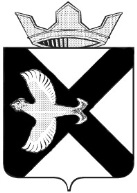 АДМИНИСТРАЦИЯ МУНИЦИПАЛЬНОГО ОБРАЗОВАНИЯПОСЕЛОК БОРОВСКИЙПОСТАНОВЛЕНИЕ27 мая 2022г.										№  12рп. БоровскийТюменского муниципального районаВ соответствии с Постановление Губернатора Тюменской области от 24.03.2022 № 33 «О внесении изменений в постановление от 21.02.2013 № 27», руководствуясь, Уставом муниципального образования поселок Боровский:Внести в постановление администрации муниципального образования поселок Боровский от 16.10.2015 № 272 «Об утверждении порядка размещения сведений о доходах, расходах, об имуществе и обязательствах имущественного характера муниципальных служащих и членов их семей администрации муниципального образования поселок Боровский на официальном сайте Администрации Тюменского муниципального района и предоставления этих сведений официальным общероссийским и областным средствам массовой информации для опубликования» (далее–постановление) следующие изменения:пункт 3 приложения к постановлению изложить в следующей редакции:«3. На официальном сайте размещаются и общероссийским и областным средствам массовой информации предоставляются для опубликования следующие сведения:а) перечень объектов недвижимого имущества, принадлежащих муниципальным служащим администрации и членам их семей на праве собственности или находящихся в их пользовании, с указанием вида, площади и страны расположения каждого из таких объектов;б) перечень транспортных средств с указанием вида и марки, принадлежащих на праве собственности муниципальным служащим администрации и членам их семей;в) общая сумма дохода муниципальных служащих администрации и членов их семей;г) сведения об источниках получения средств, за счет которых совершены сделки (совершена сделка) муниципальными служащими администрации и членами их семей, по приобретению земельного участка, другого объекта недвижимого имущества, транспортного средства, ценных бумаг (долей участия, паев в уставных (складочных) капиталах организаций), цифровых финансовых активов, цифровой валюты, если общая сумма таких сделок (сумма такой сделки) превышает общий доход муниципального служащего администрации и его супруги (супруга) за три последних года, предшествующих отчетному периоду.Под членами семьи муниципальных служащих администрации, указанных в подпунктах "а" - "г" настоящего пункта, понимаются супруга (супруг), несовершеннолетние дети.Сведения, предусмотренные настоящим пунктом, размещаются на официальном сайте по форме согласно приложению к настоящему Порядку.»;в пункте 4 приложения к постановлению:в подпункте «а» слова «приложениями 1, 2 к настоящему Порядку» заменить словами «пунктом 3 настоящего Порядка»;в пунктах «б»-«г» слова «несовершеннолетних детей» в соответствующем падеже заменить словами «детей и иных членов семьи» в соответствующем падеже;абзац второй пункта 7 изложить в следующей редакции:«Внесение изменений производится не позднее 14 рабочих дней после окончания срока, установленного для представления уточненных сведений.»;в абзаце втором пункта 7.1 приложения к распоряжению слова «не позднее 7 рабочих дней» заменить словами «не позднее 14 рабочих дней».приложение 1 к приложению к постановлению изложить в новой редакции согласно приложению к настоящему постановлению.приложение 2 к приложению к постановлению признать утратившим силу.2. Контроль за исполнением настоящего постановления возложить на заместителя главы сельского поселения по правовым и кадровым вопросам.И.о. Главы муниципального образования                                          О.В. СуппесПриложение 1 к ПорядкуСведения о доходах, расходах, об имуществе и обязательствах имущественного характерамуниципальных служащих администрации  муниципального образования поселок Боровскийи членов их семей за период с 1 января 20__ г. по 31 декабря 20__ г.--------------------------------<**> сведения указываются, если сумма сделки превышает общий доход муниципального служащего и его супруги (супруга) за три последних года, предшествующих совершению сделкиПриложение 2 к ПорядкуСведения об источниках получения средств, за счет которых совершены сделки по приобретению земельного участка, иного объекта недвижимого имущества, транспортного средства, ценных бумаг, долей участия, паев в уставных (складочных) капиталах организаций, цифровых финансовых активов, цифровой валюты, если общая сумма таких сделок превышает общий доход муниципального служащего и его супруги (супруга) за три последних года, предшествующих отчетному периодуУтратило силу в соответствии с постановлением от .27.05.2022 № 12О внесении изменений в Постановление администрации муниципального образования поселок Боровский от 16.10.2015 №272 «Об утверждении порядка размещения сведений о доходах, расходах, об имуществе и обязательствах имущественного характера муниципальных служащих и членов их семей администрации муниципального образования посёлок Боровский на официальном сайте администрации Тюменского муниципального района и предоставления этих сведений официальным общероссийским и областным средствам массовой информации  для  опубликования N п/пФамилия и инициалы муниципального служащегоДолжностьПеречень объектов недвижимого имущества, принадлежащих на праве собственностиПеречень объектов недвижимого имущества, принадлежащих на праве собственностиПеречень объектов недвижимого имущества, принадлежащих на праве собственностиПеречень объектов недвижимого имущества, принадлежащих на праве собственностиПеречень объектов недвижимого имущества, находящихся в пользованииПеречень объектов недвижимого имущества, находящихся в пользованииПеречень объектов недвижимого имущества, находящихся в пользованииТранспортные средства (вид и марка)Общая сумма дохода (в рублях) <*>---------------<*> отдельной строкой выделяется доход от отчуждения имуществаСведения об источниках получения средств, за счет которых совершена сделка (вид приобретенного имущества, источники) <**>N п/пФамилия и инициалы муниципального служащегоДолжностьВид объектаВид собственностиПлощадь (кв. м)Страна расположенияВид объектаПлощадь (кв. м)Страна расположенияТранспортные средства (вид и марка)Общая сумма дохода (в рублях) <*>---------------<*> отдельной строкой выделяется доход от отчуждения имуществаСведения об источниках получения средств, за счет которых совершена сделка (вид приобретенного имущества, источники) <**>1Супруг (супруга)Несовершеннолетний ребенок2Супруг (супруга)Несовершеннолетний ребенок